Отчет  № 3  объединения «Разноцветный мир» Темы занятий:Интернет ресурсы: ddt-griv.ru (страничка педагога – Шобухова Т.В.),   stranamasterov.ru     Изделия по темам:1.    2.  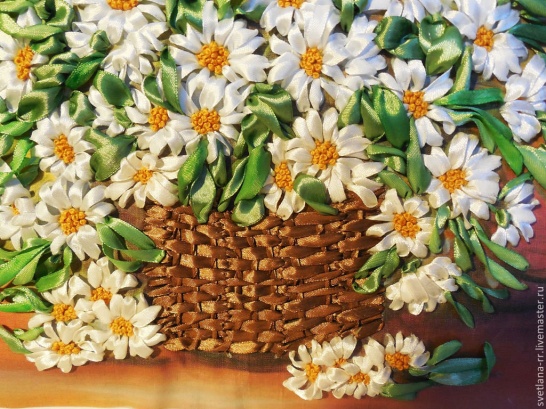 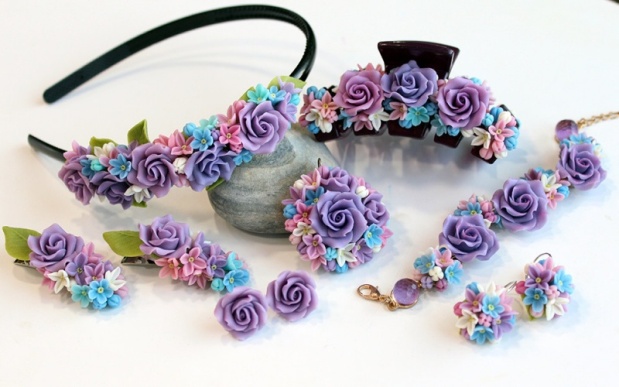 3.   4. 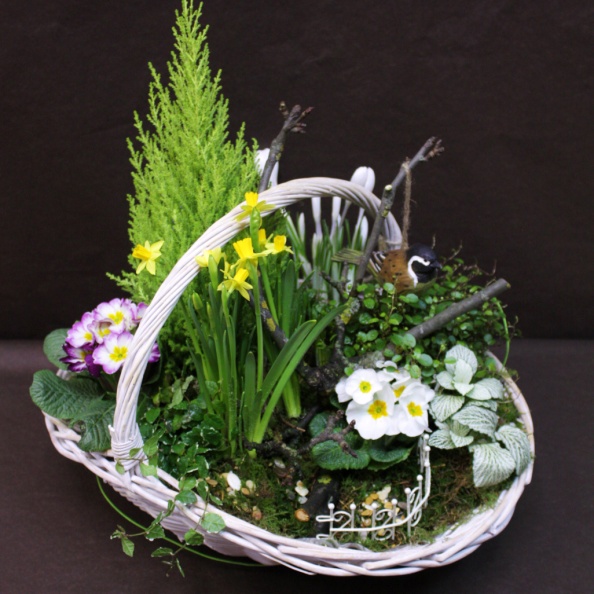 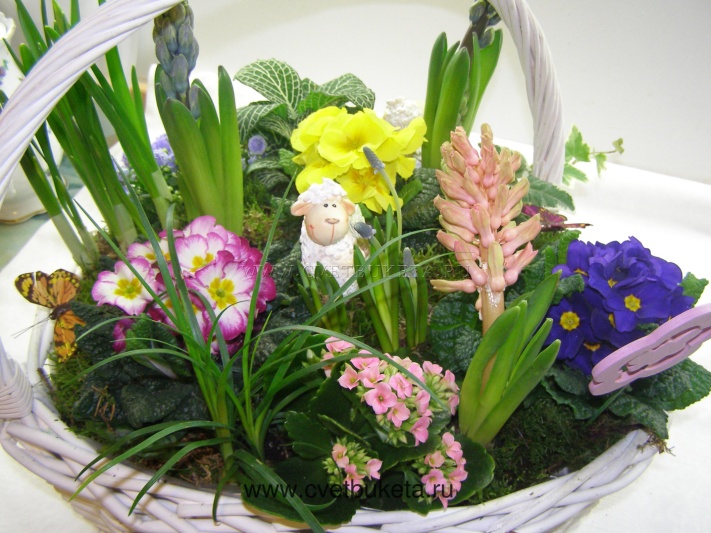 Воспитательная работа.Разъяснительные беседы о правилах гигиены, профилактике вирусных и простудных заболеваний.Работа в объединении.1.  2. 	  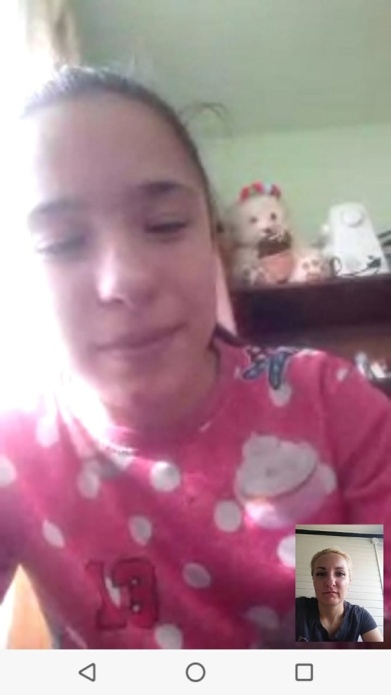 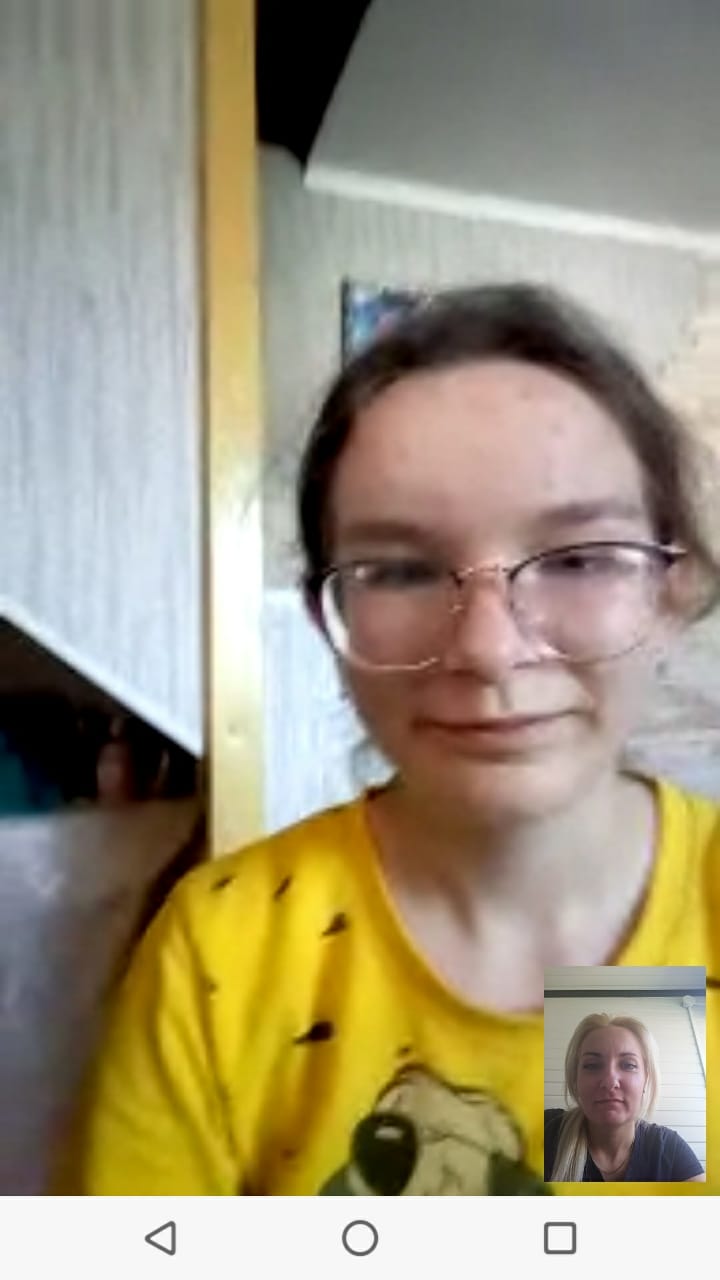 Тема занятияДата Используемая литератураМатериалы и оборудованиеОбъемная картина «Ромашки»28.04.20http://nsc.1september.ru http://www.stranamam.ru Мультимедийные презентации по ДТП. Салфетки, рамки, коробочки, бутылки, клей ПВА, салфеткиИзготовление женских украшений «Кулоны, ободки, заколки и броши»02.05.20Изготовление настольной цветочной композиции. Заготовки. Выполнение настольной цветочной композиции.03.05.20.